Представитель: Delight  RealtyЛот: 42689. Без комиссии для Арендатора! ОПЕРАТИВНЫЙ ПОКАЗ. Бонус коллегам!
В аренду предлагается прекрасная  светлая квартира в ЖК  "Бородино"   рядом с Филевским парком. 5 минут до метро Багратионовская.   Встроенная кухня оборудована всей необходимой бытовой техникой. Застекленный большой балкон.  Кондиционер. Парковка в закрытом дворе. Интернет-WiFi. Мебель и техника в идеальном состоянии.  Прекрасный район  с развитой инфраструктурой, рядом школа, детский сад, супермаркеты и др.
БЕЗ ЖИВОТНЫХ! 
Commission free! Feel free to contact agent for more information.	
Презентация для партнёров в pdf без логотипов, оперативно!Телефоны: 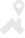 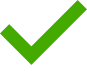 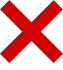 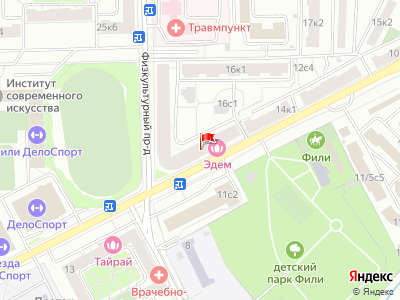 